Community Inclusion Forum 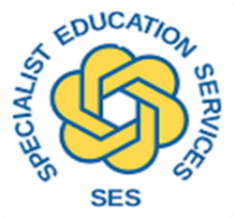 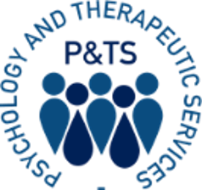 Agenda & Minutes  Title of Meeting:West Suffolk Community Inclusion ForumDate:20th March 2024Place:The Arch in Castle Manor SchoolTimes:4:00-5:30pmAttendees:Chair: Catherine Fraser-Andrew WSI
Minutes: Catherine Fraser-Andrew WSIJill Griffiths Senior EP
Rachel Sawyer EP
Natasha Mead EP
Amy Web SES
Rachel Christmas SES
Tracey Pilgrim SES
Kate Gregory SES
Rebecca Moran SES 
Matt Pull NSFT
Abigail Hobson SCCSchoolsBurton EndNewmarket AcademyCastle ManorExning PrimaryBeck RowForest AcademyBrecklandMildenhall College AcademySt Joseph’s Primary SchoolPaddocks Primary SchoolApologiesAngela Chappell, Nayland Primary
Lucy Kidd, Place Farm Academy
Emily Budinger, Hundon and Thurlow Primary Federation
Lesley Osborne, St Mary’s CofE Academy
Kelly Jacques, Ormiston Sudbury Academy
Sarah Jenkins, Gt Waldingfield CE Primary
Anita Warren, St Christopher’s CE PrimaryTopicMain PointsTo actionTheory of ChangeShared and talked through the graphic with the community.Shared and talked through the graphic with the community.Workshop: SPIRALS Rachel presented her research on supporting parents with children struggling to attend school. Session aims:To understand what we mean by EBSA and contributing factors.To understand what we mean by an individualised approach to support and what this looks like within school settings.To understand how you can support CYP and families in your role as SENCOs.Signposting to resources and support services. Next session:SPIRALS discussion and resources continued.Stuckness in EBSA (Catherine Fraser-Andrews)EBSA and SLCN (Amy Webb)AP pathways and referrals for EBSA (+more generally)Social prescribing for EBSA (+more generally)Activities Unlimited for EBSA (+more generally)Update from Family Services (Joanna Howell TBC)Resources2023-12-11 Unregistered Alternative Provision Directory (6) (suffolklocaloffer.org.uk)Friends and Networks – Suffolk Learning2023-12-11 Unregistered Alternative Provision Directory (6) (suffolklocaloffer.org.uk)Friends and Networks – Suffolk LearningVenue for next meetingWest Suffolk HouseWestern Way, Bury St Edmunds, Suffolk, IP33 3YU.Directions, parking and accessibility for West Suffolk House (PDF, 275KB).Public transport on suffolkonboard.comWednesday 8th May. 3.45 arrival for 4pm start, finish by 5.30pmWest Suffolk HouseWestern Way, Bury St Edmunds, Suffolk, IP33 3YU.Directions, parking and accessibility for West Suffolk House (PDF, 275KB).Public transport on suffolkonboard.comWednesday 8th May. 3.45 arrival for 4pm start, finish by 5.30pmPlease fill in this short feedback form about the Community Inclusion Forums if you haven’t already https://forms.office.com/e/ANL4kHMAvQPlease fill in this short feedback form about the Community Inclusion Forums if you haven’t already https://forms.office.com/e/ANL4kHMAvQPlease fill in this short feedback form about the Community Inclusion Forums if you haven’t already https://forms.office.com/e/ANL4kHMAvQ